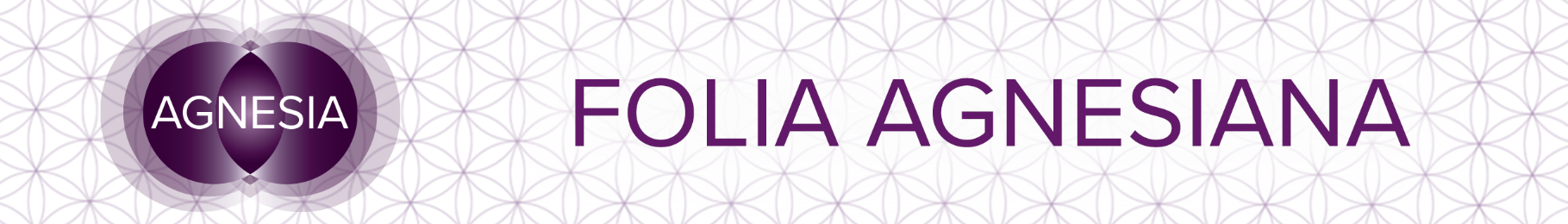 Období 5. – 11. července 2021III CísařovnaRytíř mečůDvojka pentaklůVše je připraveno ke stvoření a růstu – stačí jen poodstoupit a dívat se, jak naše tvořivá síla a energie koná své dílo. Tančeme s Císařovnou – nechme se prostoupit její krásou, sebevědomím, sebedůvěrou a nekonečnou vznešeností – nechme se unášet její radostí, láskou, klidem a vírou v řád věcí.Dopřejme si být jako Ona – každý den a každou noc nového týdne.Očekávejme jen vítězství – však už taky nastal jeho čas. Hrajme si a žijme s lehkostí – tento týden je pro to jak stvořený.V sobotu nastává nov – udělejte si odlehčený režim – hodně vody, ovoce a zeleninu radši vařenou nebo blanšírovanou. Kdo užívá Harmonelo, může přerušit Vitality a zahájit Life či Colostrum .A nezapomeňte – i když teploty nejsou nijak vysoké, dodržujte pitný režim – v létě je to obzvlášť důležité. Těla se čistí a bez dostatečného množství vody to opravdu nepůjde.Mějte se krásně, užívejte si klidu a pokud je to možné, odpočívejte .Pohodový týden plný radosti a láskypřejíIrena, Lenka, Nikolaza tým Agnesia  